Дидактическая игра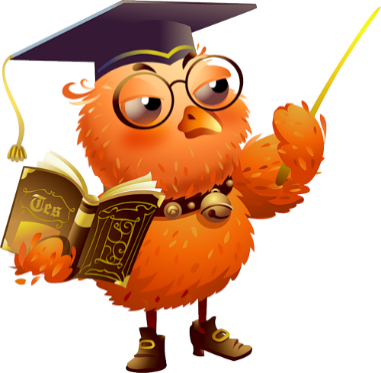 «Угадай, что за сказка?»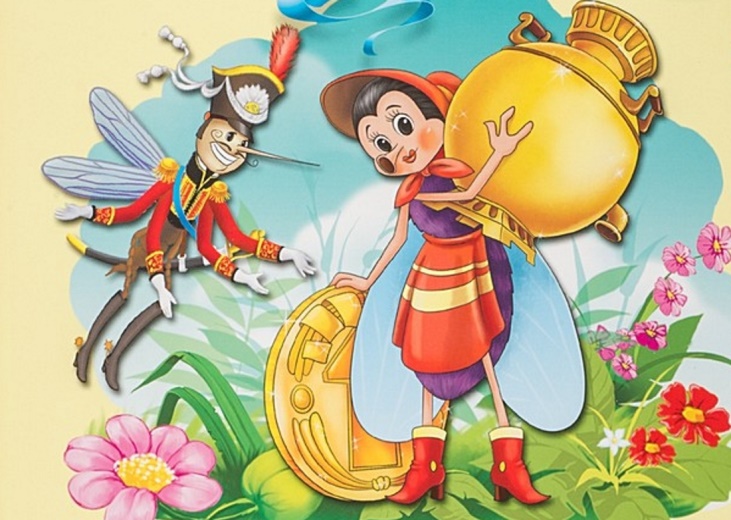 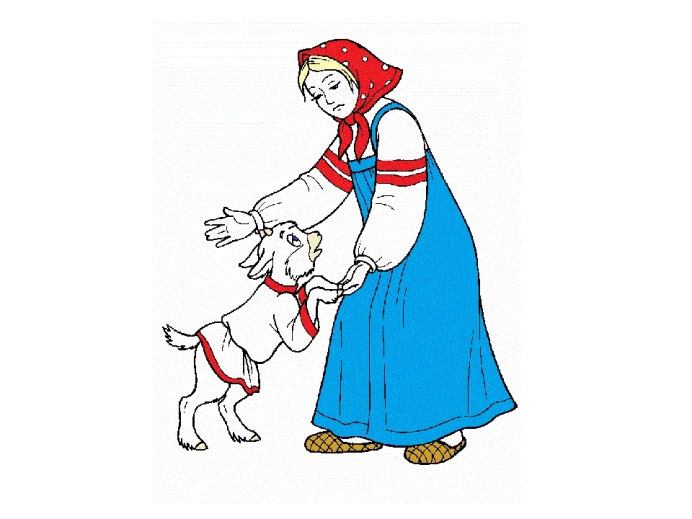 Дидактическая игра«Угадай, что за сказка?»Цель: развивать внимание, речь, мышление, память; умение отгадывать сказку по картинке и угадывание загадки.Ход: воспитатель раскладывает иллюстрации к знакомым сказкам.Затем начинает читать отрывки или загадки к данным сказкам.После прочтения одной из загадок, дети должны выбрать из иллюстраций ту, которая подходит к прочитанной загадке или отрывку из сказки.Дети с удовольствием разгадывают загадки и находят подходящие иллюстрации.В сказочке живетОн не ежик и не кот,Из муки он был печен,На сметане был мешен.На окошке он студился,По дорожке он катился.Был он весел, был он смелИ в пути он песню пел.Съесть его хотел зайчишка,Серый волк и бурый мишка.А когда малыш в лесуВстретил рыжую лису,От нее уйти не смог.Что за сказка?(Колобок)Летела стрела и попала в болото,И в этом болоте поймала ее кто-то.Кто, распростившись с зеленою кожей.Сделался милой, красивой, пригожей?(Царевна-лягушка)Посадил дед в полеЛето целое росла.Всей семьей ее тянулиОчень крупная была.(Репка)Жила-была семья ребятБелых маленьких козлят.Проник обманом серый в дом.Коза потом его нашла,Перехитрить его смогла.И всех детей своих спасла.(Волк и семеро козлят)Лисий дом был изо льда.Солнце вышло - вмиг вода.Из домишки лубяногоЛиска выгнала косого.Как настали холода,Дом слепила изо льда.Грело солнце день за днемИ растаял этот дом.Выгнала она косогоИз домишки лубяного.Но пришел петух с косой -Снова в домике косой.(Заюшкина избушка)У Аленушки – сестрицыунесли братишку птицы.Высоко они летятДалеко они глядят.(Гуси-Лебеди)Возле леса, на опушке,Трое их живет в избушке.Там три стула и три кружки,Три кровати, три подушки.Угадайте без подсказки,Кто герои этой сказки.(Три медведя)Не садись на пенек,Не ешь пирожок!Неси бабушке,Неси дедушке!(Маша и медведь)Что за чудо дом?Звери в нем живут:Лягушка-квакушка, мышка-нарушка,Зайчик-побегайчик, лисичка-сестричка,Волчок – серый бочок.Пришел медведь и все разломал.(Теремок)Что за сказка?В ней живет и дед, и баба,Птичка, которая снесла «золотое яичко»?(Курочка Ряба)Чуть женой крота не сталаИ усатого жука;Вместе с ласточкой леталаВысоко под облака.(Дюймовочка)Внучка к бабушке пошла,Пироги ей понесла.Серый Волк за ней следил,Обманул и проглотил.(Красная шапочка)Убежали от грязнулиЧашки, ложки и кастрюли.Ищет их она, зовет,И в дороге слезы льет.(Федорино горе)Он хозяина любил,Верно он ему служил,В сапогах ходил и злогоЛюдоеда победил.(Кот в сапогах)И зайчиха, и волчица -Все бегут к нему лечиться.(Доктор Айболит)Хрю-хрю-хрю – каких три братцаБольше волка не боятся,Потому что зверь тот хищныйНе разрушит дом кирпичный?(Три поросенка)Покупала самовар,А спасал ее комар.(Муха-Цокотуха)Не послушал брат сестрицу -Стал из лужи пить водицу…А когда воды напился,То в козленка он превратился?(Сестрица Алёнушка и братец Иванушка)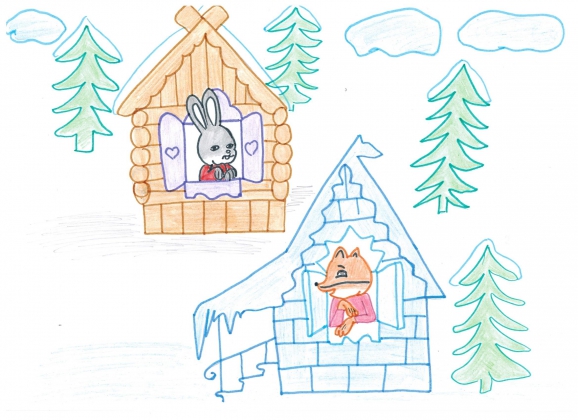 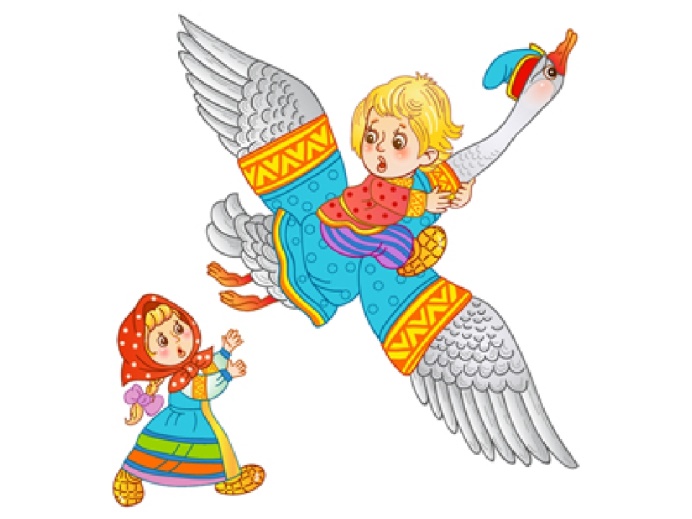 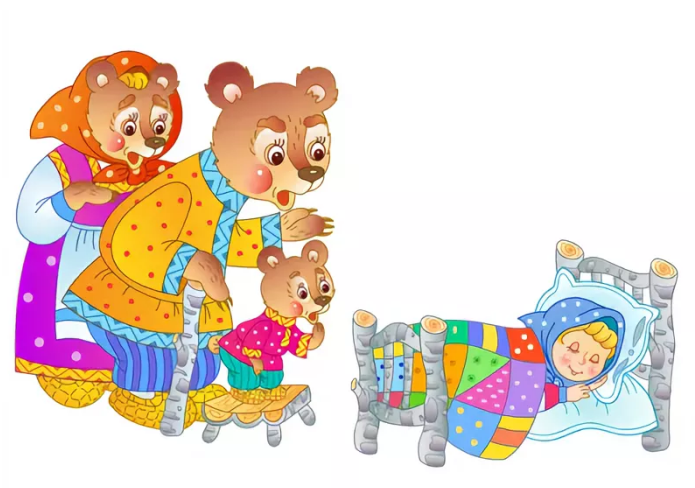 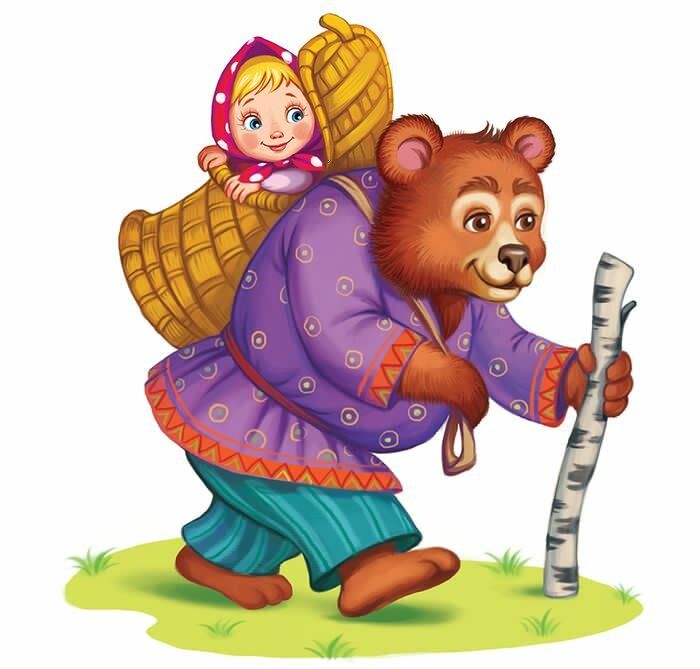 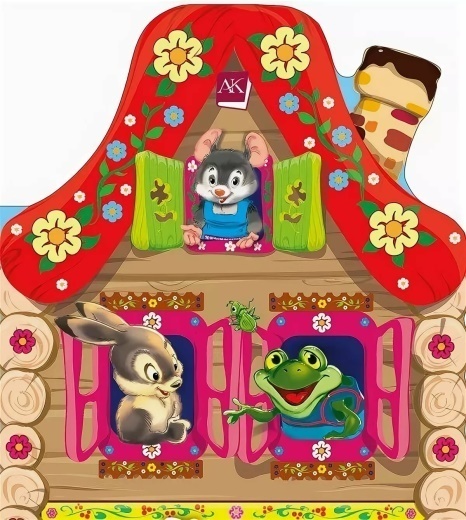 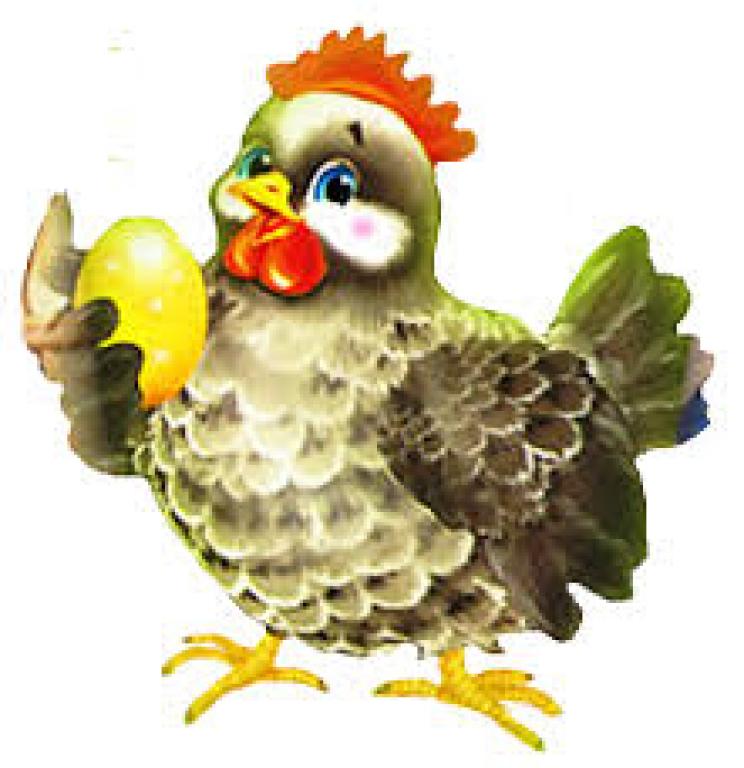 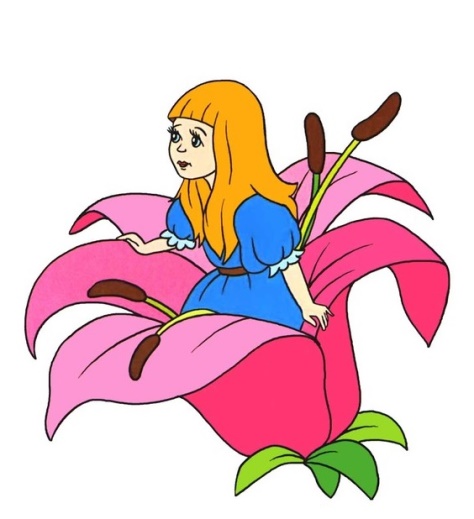 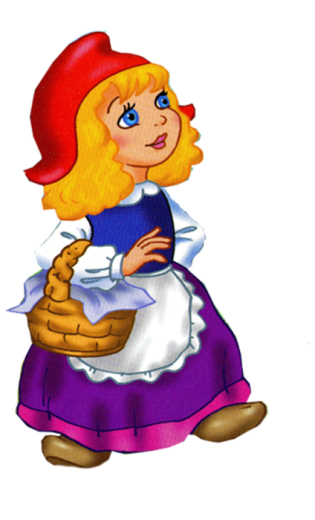 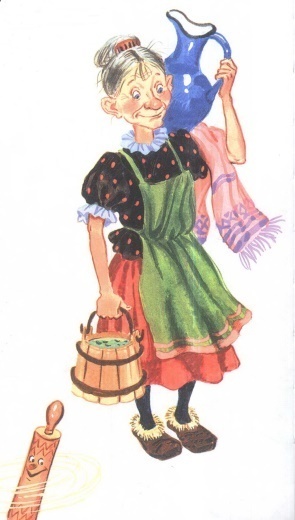 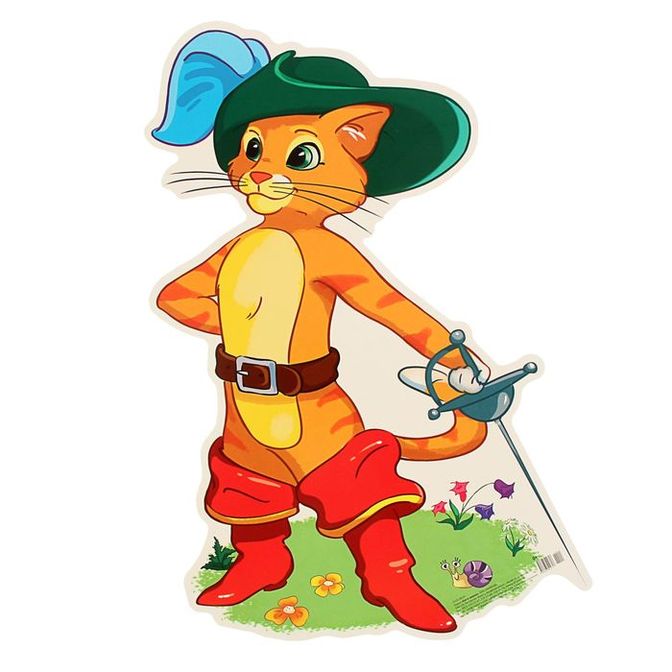 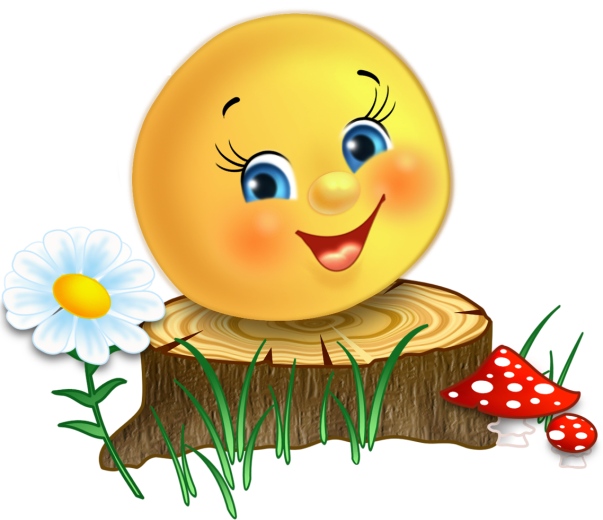 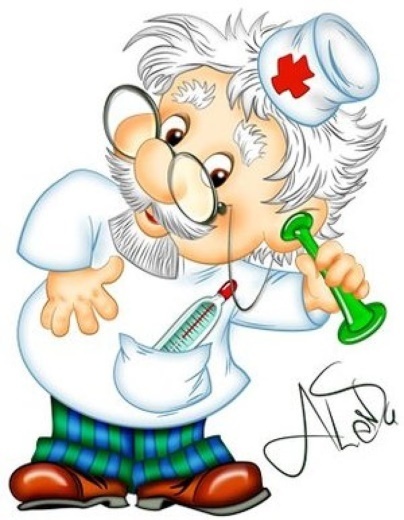 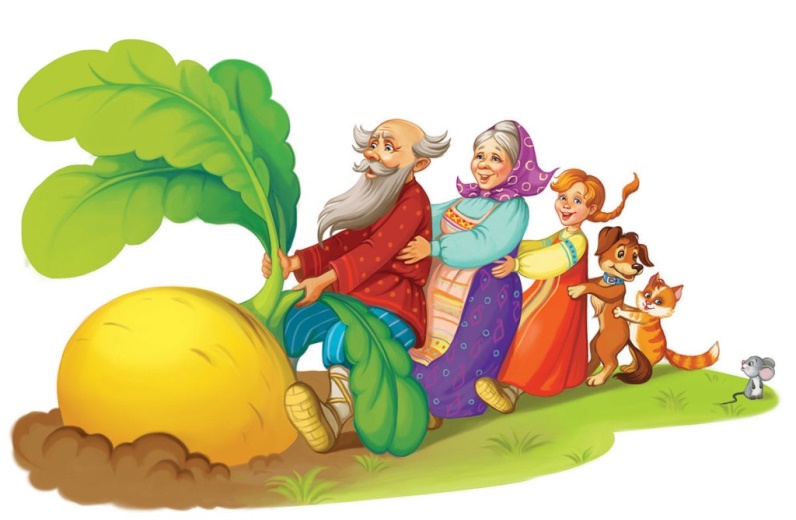 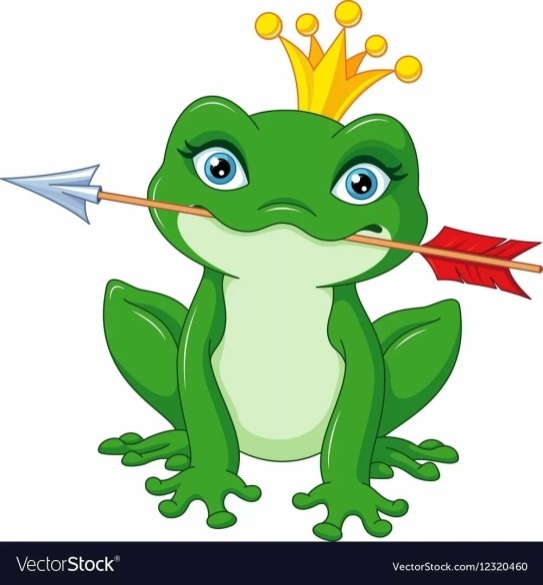 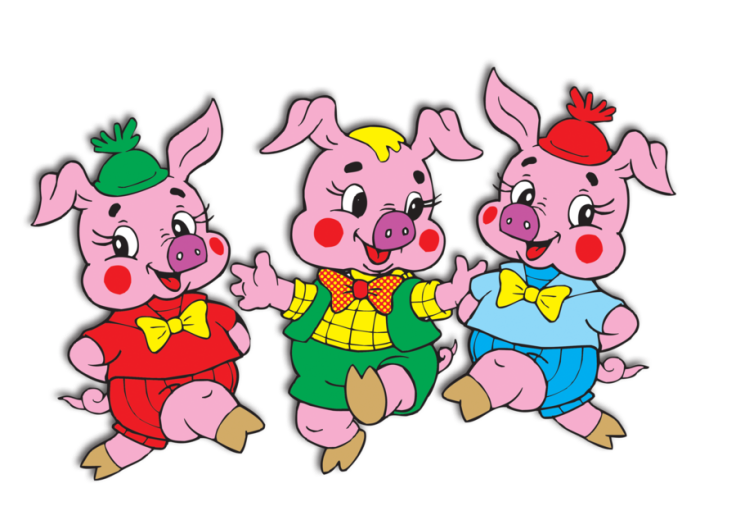 